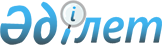 Об утверждении государственного образовательного заказа на дошкольное воспитание и обучение, размера подушевого финансирования и родительской платы на 2016 год по городу ШахтинскуПостановление акимата города Шахтинска Карагандинской области от 22 апреля 2016 года № 13/03. Зарегистрировано Департаментом юстиции Карагандинской области 27 мая 2016 года № 3826      В соответствии с Законами Республики Казахстан от 27 июля 2007 года "Об образовании", от 23 января 2001 года "О местном государственном управлении и самоуправлении в Республике Казахстан", акимат города Шахтинска ПОСТАНОВЛЯЕТ:

      1. Утвердить государственный образовательный заказ на дошкольное воспитание и обучение, размер подушевого финансирования и родительской платы в дошкольных организациях образования города Шахтинска на 2016 год, финансируемых за счет целевых трансфертов из республиканского бюджета согласно Приложению 1 к настоящему постановлению.

      2. Утвердить государственный образовательный заказ на дошкольное воспитание и обучение, размер подушевого финансирования и родительской платы в дошкольных организациях образования города Шахтинска на 2016 год, финансируемых за счет средств местного и республиканского бюджетов согласно Приложению 2 к настоящему постановлению.

      3. Контроль за исполнением настоящего постановления возложить на заместителя акима города Тлеубергенова К. К.

      4. Настоящее постановление вводится в действие со дня первого официального опубликования.

 Государственный образовательный заказ
на дошкольное воспитание и обучение, размер подушевого финансирования и родительской платы в дошкольных организациях образования города Шахтинска на 2016 год, финансируемых за счет целевых трансфертов из республиканского бюджета       * Примечание: МРП – месячный расчетный показатель, установленный законодательством на соответствующий год.

 Государственный образовательный заказ
на дошкольное воспитание и обучение, размер подушевого финансирования и родительской платы в дошкольных организациях образования города Шахтинска на 2016 год, финансируемых за счет средств местного и республиканского бюджетов      * Примечание: МРП – месячный расчетный показатель, установленный законодательством на соответствующий год.


					© 2012. РГП на ПХВ «Институт законодательства и правовой информации Республики Казахстан» Министерства юстиции Республики Казахстан
				
      Аким города

С. Аймаков
Приложение 1
к постановлению акимата
города Шахтинска 
от 22.04.2016 года
№ 13/03 №

Наименование организации дошкольного воспитания и обучения

Количество воспитанников организаций дошкольного воспитания и обучения

Размер подушевого финансирования в дошкольных организациях образования в месяц (тенге)

Средняя стоимость расходов на одного воспитанника в месяц (тенге)

Размер родительской платы в дошкольных организациях образования в месяц (тенге)

1

3

4

5

6

7

1

Дошкольный мини-центр с полным днем пребывания при Коммунальном государственном учреждении "Общеобразовательная школа № 3 акимата города Шахтинска" 

50

15413,89

15413,89

1 год 7 месяцев – 3 года -4,0 МРП* 3 - 5 лет

- 4,5 МРП 5 - 7 лет – 5 МРП

2

Дошкольный мини-центр с полным днем пребывания при Коммунальном государственном учреждении "Общеобразовательная школа № 7 акимата города Шахтинска" 

50

15413,89

15413,89

1 год 7 месяцев – 3 года -4,0 МРП* 3 - 5 лет

- 4,5 МРП 5 - 7 лет – 5 МРП

3

Дошкольный мини-центр с полным днем пребывания при Коммунальном государственном учреждении "Общеобразовательная школа № 8 акимата города Шахтинска" 

25

15413,89

15413,89

1 год 7 месяцев – 3 года -4,0 МРП* 3 - 5 лет

- 4,5 МРП 5 - 7 лет – 5 МРП

4

Дошкольный мини-центр с полным днем пребывания при Коммунальном государственном учреждении "Общеобразовательная школа № 12 акимата города Шахтинска" 

25

15413,89

15413,89

1 год 7 месяцев – 3 года -4,0 МРП* 3 - 5 лет

- 4,5 МРП 5 - 7 лет – 5 МРП

5

Коммунальное государственное казенное предприятие "Ясли-сад "Ботагоз" акимата города Шахтинска отдела образования города Шахтинска" 

25

15026,67

15026,67

1 год 7 месяцев – 3 года -4,0 МРП* 3 - 5 лет

- 4,5 МРП 5 - 7 лет – 5 МРП

6

Коммунальное государственное казенное предприятие "Ясли-сад "Снегурочка" акимата города Шахтинска отдела образования города Шахтинска"

30

14366,67

14366,67

1 год 7 месяцев – 3 года -4,0 МРП* 3 - 5 лет

- 4,5 МРП 5 - 7 лет – 5 МРП

7

Коммунальное государственное казенное предприятие "Ясли-сад "Салтанат" акимата города Шахтинска отдела образования города Шахтинска" 

30

12711,11

12711,11

1 год 7 месяцев – 3 года -4,0 МРП* 3 - 5 лет

- 4,5 МРП 5 - 7 лет – 5 МРП

8

Коммунальное государственное казенное предприятие "Ясли-сад "Карлыгаш" акимата города Шахтинска отдела образования города Шахтинска" 

25

15576,67

15576,67

1 год 7 месяцев – 3 года -4,0 МРП* 3 - 5 лет

- 4,5 МРП 5 - 7 лет – 5 МРП

9

Коммунальное государственное казенное предприятие "Ясли-сад "Аленка" акимата города Шахтинска отдела образования города Шахтинска" 

236

18262,71

18262,71

1 год 7 месяцев – 3 года -4,0 МРП* 3 - 5 лет

- 4,5 МРП 5 - 7 лет – 5 МРП

10

Коммунальное государственное казенное предприятие "Ясли-сад "Гүлдер" акимата города Шахтинска отдела образования города Шахтинска" 

150

19840,0

19840,0

1 год 7 месяцев – 3 года -4,0 МРП* 3 - 5 лет

- 4,5 МРП 5 - 7 лет – 5 МРП

Приложение 2 
к постановлению акимата
города Шахтинска
22.04.2016 года
№ 13/03№ 

Наименование организации дошкольного воспитания и обучения

Количество воспитанников организаций дошкольного воспитания и обучения

Размер подушевого финансирования в дошкольных организациях образования в месяц (тенге)

Средняя стоимость расходов на одного воспитанника в месяц (тенге)

Размер родительской платы в дошкольных организациях образования в месяц (тенге)

1

Дошкольный мини-центр с полным днем пребывания при Коммунальном государственном учреждении "Общеобразовательная школа № 4 акимата города Шахтинска" 

50

11733,33

11733,33

1 год 7 месяцев – 3 года -4,0 МРП* 3 - 5 лет - 4,5 МРП 5 - 7 лет – 5 МРП

2

Коммунальное государственное казенное предприятие "Ясли-сад "Салтанат" акимата города Шахтинска отдела образования города Шахтинска"

305 

23562,57

23562,57

1 год 7 месяцев – 3 года -4,0 МРП* 3 - 5 лет - 4,5 МРП 5 - 7 лет – 5 МРП

3

Коммунальное государственное казенное предприятие "Ясли-сад "Снегурочка" акимата города Шахтинска отдела образования города Шахтинска" 

 270

19162,96

19162,96

1 год 7 месяцев – 3 года -4,0 МРП* 3 - 5 лет - 4,5 МРП 5 - 7 лет – 5 МРП

4

Коммунальное государственное казенное предприятие "Ясли-сад "Ботагоз" акимата города Шахтинска отдела образования города Шахтинска" 

270

16630,86

16630,86

1 год 7 месяцев – 3 года -4,0 МРП* 3 - 5 лет - 4,5 МРП 5 - 7 лет – 5 МРП

5

Коммунальное государственное казенное предприятие "Ясли-сад "Карлыгаш" акимата города Шахтинска отдела образования города Шахтинска" 

270

19016,60

19016,60

1 год 7 месяцев – 3 года -4,0 МРП* 3 - 5 лет - 4,5 МРП 5 - 7 лет – 5 МРП

6

Коммунальное государственное казенное предприятие "Ясли-сад "Еркетай" акимата города Шахтинска отдела образования города Шахтинска" 

268

16966,11

16966,11

1 год 7 месяцев – 3 года -4,0 МРП* 3 - 5 лет - 4,5 МРП 5 - 7 лет – 5 МРП

7

Коммунальное государственное казенное предприятие "Ясли-сад "Березка" акимата города Шахтинска отдела образования города Шахтинска" 

210

18957,54

18957,54

1 год 7 месяцев – 3 года -4,0 МРП* 3 - 5 лет - 4,5 МРП 5 - 7 лет – 5 МРП

